PARLAMENTde lesILLES BALEARSELECCIONS AL PARLAMENT DE LES ILLES BALEARS 2019ELECCIONES AL PARLAMENTO DE LAS ILLES BALEARS 2019COMUNICACIÓ A LA JUNTA ELECTORAL DE LES I.B. DE LA CONSTITUCIÓ DE LA COALICIÓ ELECTORALCOMUNICACIÓN A LA JUNTA ELECTORAL DE LAS I.B. DE LA CONSTITUCIÓN DE LA COALICIÓN ELECTORALLes sotasignades i els sotasignats, representants legals dels partits i de les federacions polítiques que s’indiquen a continuació:Las personas abajo firmantes, representantes legales de los partidos y de las federaciones políticas que a continuación se relacionan:Es constitueixen en coalició electoral, sota les normes que s’adjunten, que adopta la denominació dSe constituyen en Coalición Electoral, bajo las normas que se adjuntan, adoptando la denominación dePer a l’àmbit territorial d / Para el ámbito territorial deI usen com a sigla i símbol, d’acord amb el que estableix l’article 44.2 de la Llei orgànica 5/1985, de 19 de juny, del règim electoral general, els que s’especifiquen en el marge.Y usando como sigla y símbolo, conforme a lo que establece el artículo 44.2 de la Ley Orgánica 5/1985, de 19 de junio, del Régimen Electoral General, los que en el margen se especifican.S’adjunta l’escrit de constitució de la coalició electoral, d’acord amb el model C.1 de l’annex 5 del Reial Decret 605/1999, de 16 d’abril, de regulació complementària dels processos electorals.Se adjunta el escrito de constitución de la coalición electoral, de acuerdo con el modelo C.1 del anexo 5 del Real Decreto 605/1999, de 16 de abril de regulación complementaria de los procesos electorales.    ,  d de 20 SIGNANTS/FIRMANTES:PARTIT O FEDERACIÓ POLÍTICAPARTIDO O FEDERACIÓN POLÍTICANOM I LLINATGESNOMBRE Y APELLIDOSSigla        Símbol/Símbolo (adjuntar fitxer / adjuntar fichero)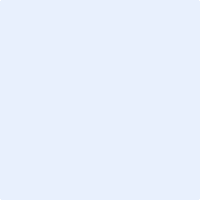 